STD 8001(2)MATHEMATICS TIME: 2 HOURS Which one of the following is eight million eight hundred and eighty eight thousand eight hundred and eight less eighty eight. 8888088	B. 8888808C.  8888896	D. 8888896 By how many times is the value of digit 4 more than the value of digit 5 in the number 643251800 		B. 39950 C.  40050 		D. 45000 What is the value of 4     B. 20       C. 140        D. 124The figure below represents Mr. Anyangu’s piece of land.  Calculate its area if is rectangular in shape.  42 m2		B. 160m2C. 80m2		D. 320m2What is 46161 divided by 23?  27 		B. 207 C.  20007 		D. 2007  What is the least number that can divide 36, 48 and 24 without a remainder.12       B. 144     C. 108       D. 72 What is the value of ; 343 		B. 0.343 C.  34.3		D. 3.43  What is the next number in the pattern;  1, 1, 2, 3, 5, 8, 13, _____.20     B. 21       C. 15      D. 18The figure below A, B, C, D is a trapezium.  Calculate its area.  240 cm2		B. 144 cm2C.  120 cm2		D. 288 cm2Six workers are required to finish the work in 24 days, how many more workers are required to complete the work in six days? 18           B. 24         C. 30          D. 6  The mean mass of 6 std eight pupils is 45 kg.  When the mass of their teacher and another pupil is added their mean mass becomes 48 kg.  If the teacher is 14 kg heavier than the other pupil, find the mass of the teacher.  50 kg		B. 72 kg C.  57 kg 		D. 64 kg Alumasi borrowed 10,000 in the bank in a period of 2 ½  years.  At which rate was the interest calculated if the bank received 1250 shillings as the interest?  6 ½ 	 B. 6          C. 8             D. 5  What is the value of ; When x = 4, z = y+2 and y = x-1 9            B. 12          C. 17          D. 37  A newspaper vendor sold  of the newspapers to motorists and  of remainder to students. He also sold  of the remaining to teachers.  If he was left with 168 news papers how many were sold to students. 210 		B. 126 C.  840		D. 336  A river 82 km is represented on a map using a line 4.2 cm.  Find the scale used.  1:200000		B. 1:2000000 C.  1:100000		D.1:1000000 Akumu bought a dress at 950 after getting a discount.  What was her percentage discount if the marked price of the dress was 1250?  50           B. 24        C. 25         D. 30A farmer collects 207 eggs daily.  How many trays does he need to collect all the egg laid on his farm in one week?  48 	B. 35         C. 34          D. 49  Using a pair of compasses and a ruler, construct a triangle xyz such that lines YZ = 7 cm xy = 8 cm and xz = 6 cm.  Draw a circle that passes through pointsxy and z.  What is the length of the radius of the circle.4.2 cm 		B. 3.9 cm C.  2.0 cm		D. 8.3 cm   In the figure below line PQ is parallel to line MN angle PQO = 300 and MNO = 200.  Calculate the value of the reflex angle NOQ. 3100		B. 500C.  1300		D. 2700The figure below shows a rectangular container.  Onesimus filled the container upto 3 cm depth.  Caculate the amount water in the container in litres900L 		B. 0.009L C.  0.9L		D. 9000LThe stack below was dipped in point.  How many cubes had three faces painted only.24        B. 60       C. 8         D. 4  20th January 2016 was on a Monday.  Which day of the week was 19th May the same year?  Wednesday 	Monday Tuesday ThursdayThe ratio of ratio of girls to boys inClever bee Academy is 3:5 respectively.  If there are 60 more boys girls, how money girls were present the day  of them were absent. 90         B. 80      C. 150      D. 240 The table below shows the number of pupils absent from a class of 42 pupils. What was the total class attendant for that week? 210      B. 180       C. 30         D. 12 Construct triangle ABC in which line AB is 5:3 cm, <BAC is 1000 and line AC is 4.2 cm.  Draw the  circle to touch line AB, BC and CA.  What is the diameter of the circle?   7.4 cm 	                 B. 2.8 cm C.  3.7 cm 		     D. 1.4 cm  What is  in its simplest form.13 x + 13 y 		B. 13x – 5 y C. 13x + 5 y 		D. 13x – 13 y  A sales lady is given a 3% commission on all goods sold in one month she sold 15 plots at 200,000/= each.  How much did the owner of the plots remain with?  2,910, 000/= 		B. 90,000/= C. 3000000/=		D. 60,000/=  The pie chart below represents the brands of soda taken by visitors during the swearing in ceremony of our present.   If 40,000 people took stony, how many people took cocacola?200,000	B. 500000C. 80000 		D. 288000  Matendechere woke up at 5.15 a.m.  after sleeping for 6 hrs and 45 minutes.  At what time did she go bed?  11.30 p.m. 		B. 11.25 p.m. C.  10.25 p.m.		D. 10.30 p.m.  A tank was  full of water.  After drawing 60 litres of water, it became  full.  Calculate the capacity of the tank.144 litres	B. 180 litresC.  80litres	D. 100 litresWhich one of the following is not True of a square. Diagonals are congurentall sides are equal and parallel it is a rectangle diagonals are perpendicular bisector of each other Samson bought the following items from a shop; 2 kg of sugar @ 112.00 4 – ½ litres packets of milk @ 40.00 1  kg of salt @ 20/= per  kg 2 kg of wheat flour for 210.00 If he tendered 7 one hundred shilling notes how much was he supposed to add the shopkeeper in order to get 100/= note as balance.  94/=    B. 694/=     C. 39/=      D. 639/= Paul’s watch is losing 5  seconds after every hour.  It was set right on Wednesday at 9.30 p.m.  What time will it show the following Wednesday at 9.30 p.m? 9.17 p.m. 	B. 9.43 a.m. C. 9.43 a.m. 	D. 9.17 a.m.  A man was 32 years older than his son ten years ago.  His wife is 8 years younger than he is.  If their total age is 92 years how old is the son now? 36       B. 44      C. 24      D. 12 years  A shopkeeper had the following denomination in his cash box8 – one thousand shilling notes 9 – five hundred shilling notes 11 – two hundred shilling notes 14 – one hundred shilling notes 200 – twenty shilling coins.  He changed all the cash into 100/= notes.  How many notes did he get? 2010 		B. 20100 C.  201		D. 21 What is half the value of x in the equation 6            B. 3           C. 4          D. 2 Philimon wanted to fence his rectangular piece of land measuring 60 m long and 50 m wide.  Posts were placed 5 m apart leaving 5m for the gate.  If each post cost 600 shillings, how much did he spend in buying posts? 26400 		B. 25800 C.  27000		D. 26800  An artisan used a sheet of metal to make an open cylindrical tank whose radius is 14 m and height is 50m.  Calculate the area of the material required to make the tank.  5632 m2		B. 44000m2C.  5016 m2		D. 2816 m2In an election, three candidates took part.  The winning candidate got 0.429 of the rotes casts while the other two got 0.386 and 0.184 respectively.  If there were 84 spoilt votes, how many votes did the winner get.36036 		B. 32424 C.  84000		D. 15456  An empty lorry weights 4.7 tonnes.  When loaded with 50 kg bags of cement its weight becomes 8.3 tonnes.  How many 50 kg bags are loaded in the lorry? 72 bags 		B. 86 bags C. 166 bags 		D. 80 bags  In the figure below lines PQ and MN are parallel.  Lines XY and RS are transversal.  Which statements is true?  angle c and ang h are co-interiorangle d = angle h  angle b = angle p angle d = angle e The prices of an item in a shop increased by 20%.  What was the new price if it was originally 10,000/=. 9600/= 	B. 10,000/= C.  12000/=	D. 8,000/=  The figure below shows Okwayo’s animal feeding trough. What is the volume of the feeding trough in m3? 3080 		B. 43120 C.  1540		D. 21560 Catherine bought x pencils at 27 shillings each, 5 exercise books, nine rubbers for y shillings.  Which one of the following expression represents the total amount of money Catherine used that day if an exercise book had the same price as the pencil?  27 x+9y+135 27x+y-135 27x+y+135 27x+y+27 The table below shows a bus time table from town A to F. How long does the bus take to travel from town B to E? 5 hrs 05 mins 4 hrs 40 mins 5 hrs 35 mins5 hrs 10 mins Nafula rolled a piece of wire to form a sketch of a cuboid below.  Calculate the total length of wire used.  960 cm 		B. 136 cm C.  34 cm			D. 656 cmThe table below shows the bus fare tables for Nyaugenya bus serving from Ugenya to Kakamega.  Amor travelled from ugenya to Musanda via Makunga.  How much did she pay?  180 		B. 150 C.  270		D. 260 Calculate the area of the shaded part in the figure below.   56 cm2		B. 98 cm2C.  42 cm2			D. 154 cm2The table below shows how a motorist travelled from town x to town Y and back. Calculate his average speed for the whole journey in km/hr. 20km/hr		B. 60 km/hrC.  48 km/hr		D. 40 km/hrWhat is the next pattern?  MonTueWedThurFridGirls 43235Boys 23323Town Arrival time Dep. time A6.25 a.m.B8.05 a.m.8.30 a.m. C9.50 a.m.10.10 a.m. D11.25 a.m.11.40 a.m.E1.10 p.m.1.40 p.m.F2.20 p.m.3.00 p.mUgenyaUgenyaUgenyaUgenya40Sitindi7050Musanda1109070Mumias15012011050Makunga27020015010050Kak.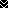 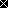 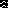 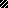 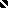 